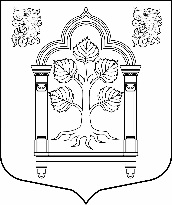 МУНИЦИПАЛЬНЫЙ СОВЕТвнутригородского муниципального образования Санкт-Петербурга 
муниципальный округ Константиновское_________________________________________________________________________________________________________________________________________________________________________198264, Санкт-Петербург, пр. Ветеранов, д. 166, лит. А, пом. № 16Н,  тел./факс 300-48-80E-mail: mokrug41@mail.ru«29» сентября 2021г.	Санкт-ПетербургРЕШЕНИЕ № 17О публичных слушаниях по проекту решения МС МО МО Константиновское «О приятии Устава внутригородского муниципального образования Санкт-Петербурга муниципального округа Константиновское».Руководствуясь ст.14 Устава МО МО Константиновское, Положением о порядке организации и проведения публичных слушаний в МО МО Константиновское, СоветРЕШИЛ:1) Назначить публичные слушания по проекту Решения МС МО МО Константиновское «О приятии Устава внутригородского муниципального образования Санкт-Петербурга муниципального округа Константиновское»».2) Назначить организатором проведения публичных слушаний аппарат Муниципального Совета.3) Установить дату и время проведения публичных слушаний – 12 октября 2021 года в 18 часов.4) Установить местом проведения публичных слушаний – Санкт-Петербург, пр. Ветеранов, д. 166, лит. А., кабинет 1 (помещение внутригородского муниципального образования Санкт-Петербурга муниципальный округ Константиновское), с трансляцией в информационно-телекоммуникационной сети «Интернет».Опубликовать информационное сообщение о проведении публичных слушаний, проект Устава внутригородского муниципального образования Санкт-Петербурга муниципального округа Константиновское и порядок учета предложение по указанному проекту (в соответствии с приложением 1 к настоящему решению в газете «Муниципальный вестник Константиновское».6). Настоящее решение вступает в силу с момента его принятия.Глава муниципального образования 		 	                Т.В. Зыкова      Приложение 1 к решению № 17 от 29.09.2021Порядок учета предложений граждан в обсуждении проекта Устававнутригородского муниципального образования Санкт-Петербурга муниципального округа Константиновское Граждане вносят в Муниципальный Совет внутригородского муниципального образования Санкт-Петербурга муниципальный округ Константиновское (далее - МС) предложения по проекту Устава внутригородского муниципального образования Санкт-Петербурга муниципального округа Константиновское в письменной форме в течение 20 календарных дней со дня официального опубликования (обнародования) проекта. 1.2.Предложения по проектам принимаются: 1.2.1.по адресу: Санкт-Петербург, пр. Ветеранов, д. 166, лит.А, Муниципальный Совет внутригородского муниципального образования Санкт-Петербурга муниципальный округ Константиновское, каб.7 (понедельник– четверг с 10-00 до 17-00, пятница с 10-00 до 16-00, перерыв с 13-00 до 14-00);1.2.2.по адресу электронной почты: mokrug41@mail.ru.Направление гражданами предложений по проекту по почте не предусматривается в связи с возможной длительностью доставки почтовых отправлений.2.Предложения, внесенные в проекты не должны противоречить Конституции Российской Федерации, требованиям Федерального закона от 06 октября 2003 года № 131-ФЗ «Об общих принципах организации местного самоуправления в Российской Федерации», Закону Санкт-Петербурга от 23.09.2009 г. N 420-79 «Об организации местного самоуправления в Санкт-Петербурге», другим нормативным правовым актам Российской Федерации и Санкт-Петербурга.2.1.Предложения в проекты также должны соответствовать следующим требованиям: 2.1.2. предложение должно быть подготовлена и направлено  гражданином Российской Федерации, достигшим возраста 18 лет, постоянно проживающим на территории муниципального образования Константиновское;2.1.3. содержать, фамилию, имя, отчество, адрес отправителя и номер телефона для связи;2.1.4.обеспечивать однозначное толкование положений проектов;2.1.5.не допускать противоречия либо несогласованности с иными положениями проектов.3.Все предложения подлежат регистрации в журнале учета входящей корреспонденции от граждан.Предложения по проектам, представленные с нарушением порядка и сроков, установленных настоящим решением, и (или) не содержащие необходимых сведений, установленных п.2.1.3 настоящего рения, рассмотрению не подлежат.  Поступившие предложения подлежат рассмотрению на заседаниях постоянных комиссий муниципального СоветаВ течение 2-х рабочих дней со дня окончания принятия предложений каждая комиссия готовит письменное заключение о принятии или отклонении предложений граждан по проекту. Указанные заключения комиссий подлежат обязательному рассмотрению на ближайшем заседании Муниципального Совета. Граждане, внесшие предложения по проекту, вправе присутствовать на заседаниях постоянных комиссий и Муниципального Совета ( с учетом ограничений, связанных с эпидемиологической обстановкой в Санкт-Петербурге) и принимать участие в обсуждении своих предложений, для чего они не позднее чем за 1 рабочий день до проведения заседаний по указанному ими номеру телефона  информируются о месте, дате и времени заседании. Итоговое заключение о принятии или отклонении предложений граждан по проектам опубликовывается в официальном выпуске газеты «Муниципальный вестник Константиновское» одновременно с результатами публичных слушаний по проектам. 